Enterprise logo ( if any )Enterprise NameQUARTERLY WORK REPORT  Mining licenseYear 20..Report period......... - ....... (Q...)Enterprise name:		___________________Register No.:                    	___________________License No.:	___________________Owner (Manager):		___________________Commodity type:		___________________Business No.:		___________________Municipality:		___________________Region:		___________________Date:.........Mining-mining activity			Company: xxxxxxxx			Register No.:xxxx		License No.:xxxxDescription of the works carried out during mining processData on accidents during mining activityStatistics of labour force divided into categoriesStatistics of labour force divided according to qualificationReport on environmental impactsAt Geology report for exploited reserves, see tables: Non-metallic Minerals an Metallic Minerals With different units (Pb%, Zn%, Ag g/t, Aug/t.. etc), Use the appropriate table for your license, whereas you delete the other tables together with this comment from the report.GEOLOGY - STATE OF RESERVESYear 20...					Company: ...............					Register No.:............				License No.:.........Non-metallic Minerals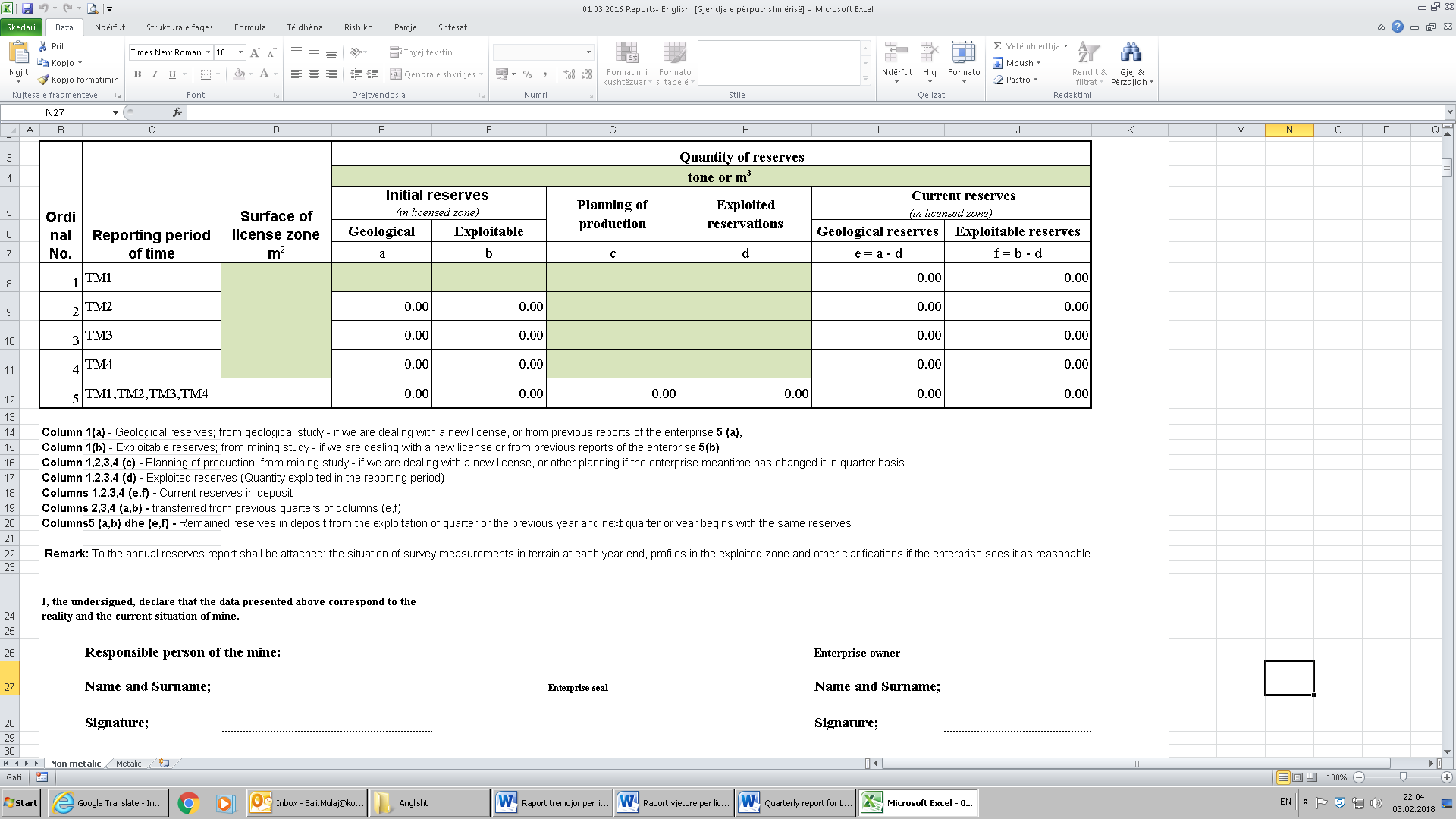 Metallic MineralsWith different units (Pb%, Zn%, Ag g/t, Aug/t.. etc)- 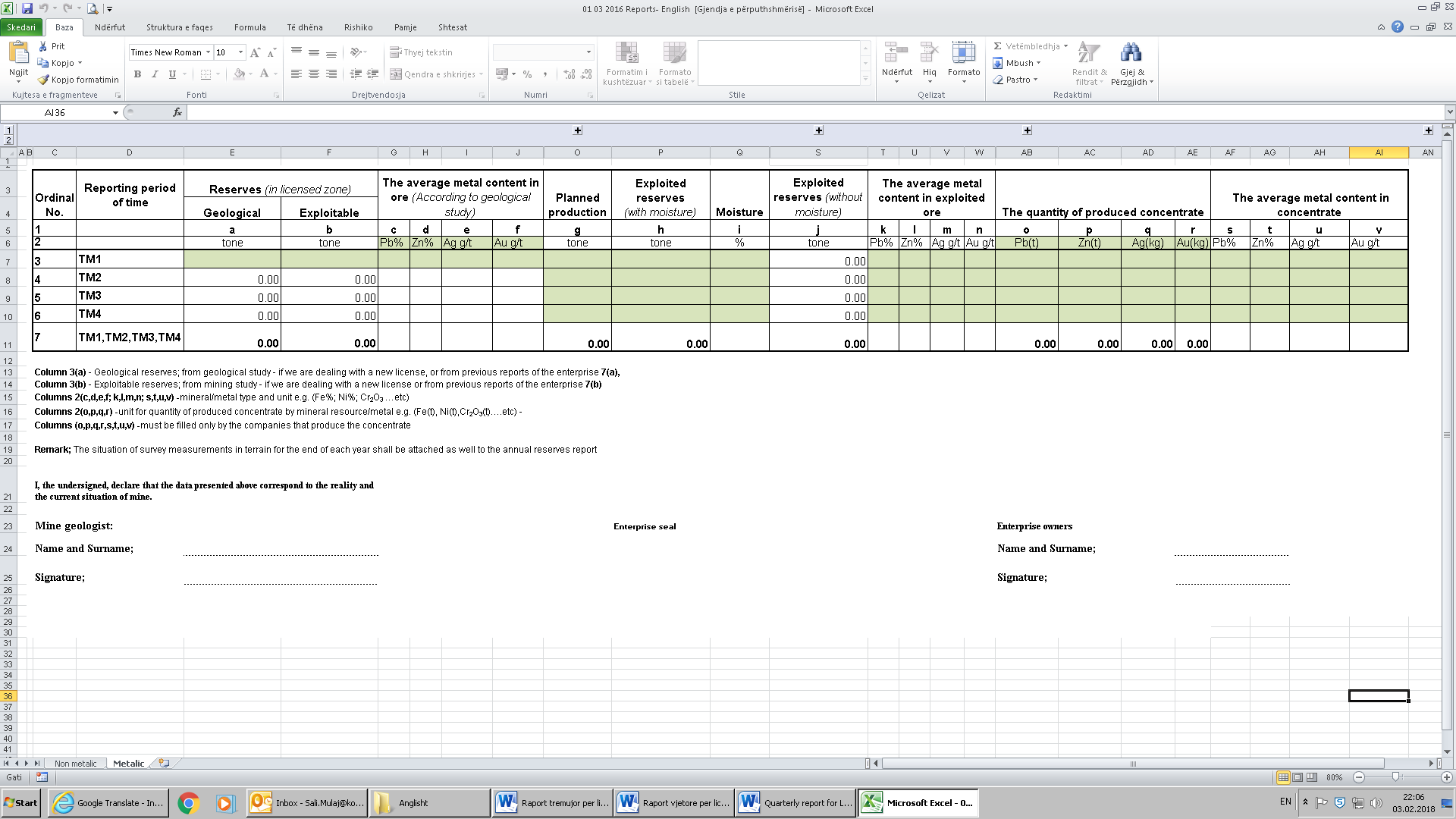 FinancE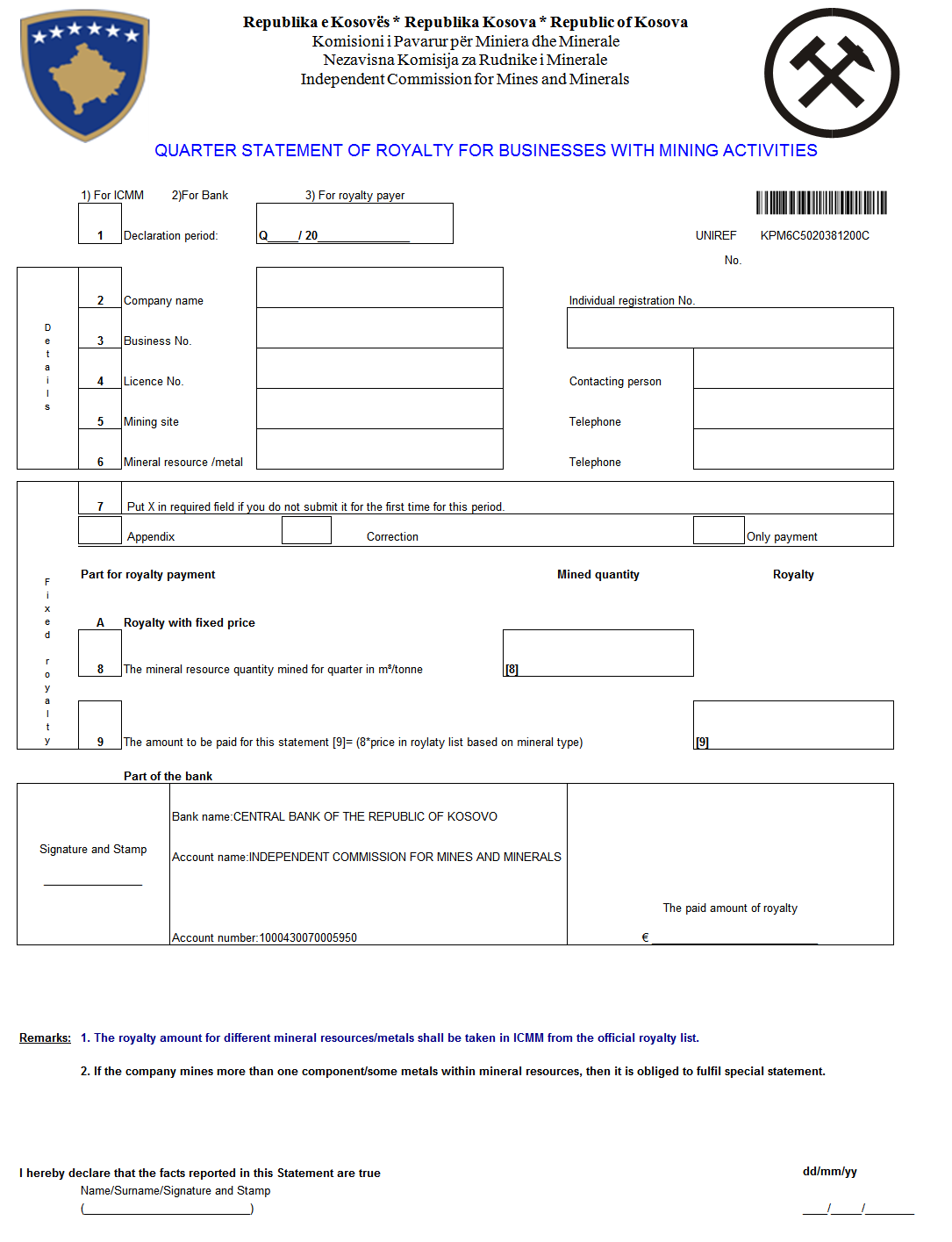 Quarter statement for minerals with royalty in %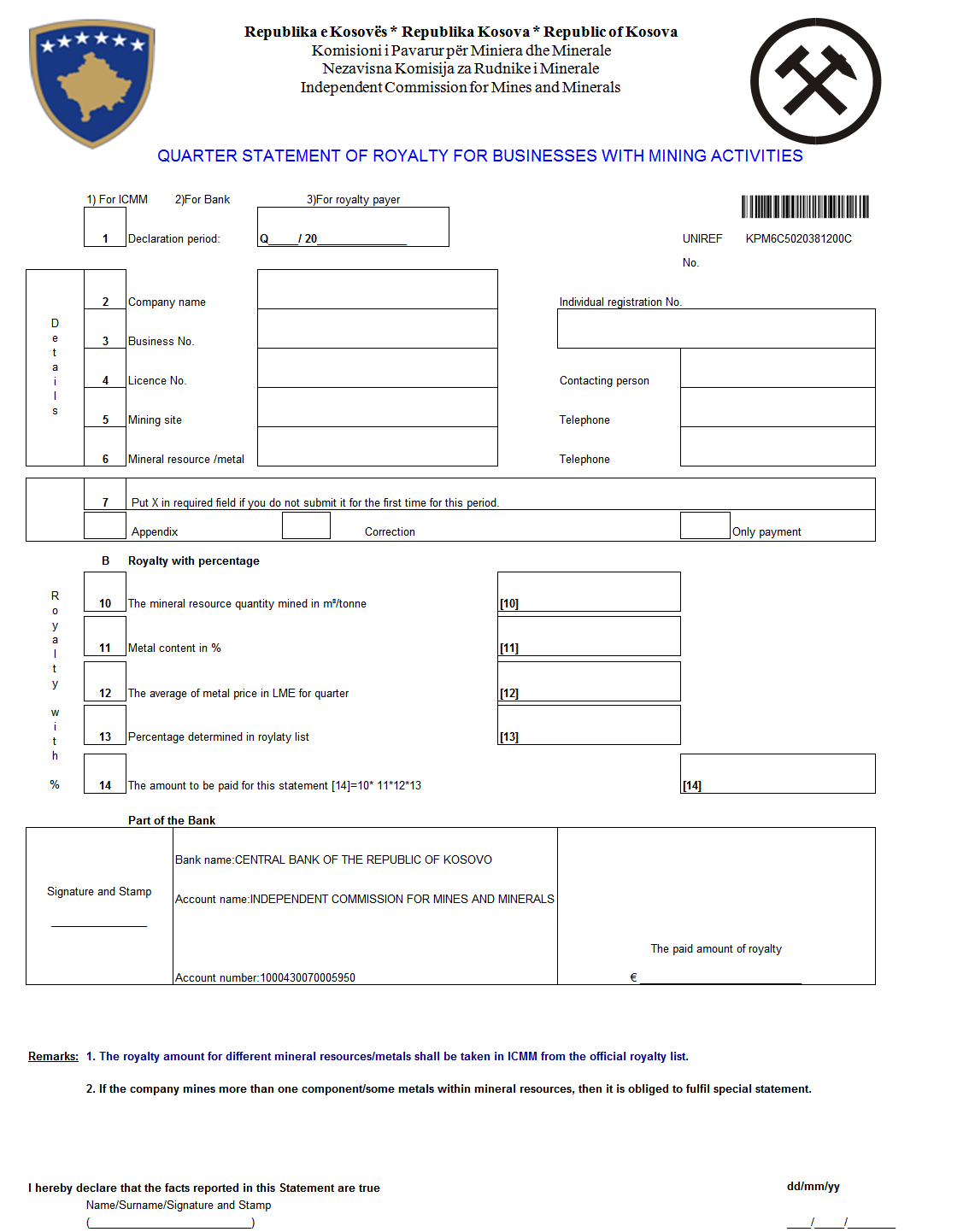 Activity typeDescription of activityDiscovery:Stacking:Loading:Drilling Blasting:  Transport:  Processing (Separation, Enrichment):  Dewatering works:Changes from the mining project:Confirm license area is marked:Systematic medical examinations:Workers training:Add row as needed:Nature of injuryNo.Brief description of the accidentCollective injuries:Serious injuries:Minor injuries:Add row as needed:CategoryNo.Management: Office staff:Worker:Driver:Add row as needed:QualificationsNo.High and superior:Secondary:Unqualified:Add row as needed:Type of pollution (environmental impact)Brief description Dust:Noise:Water flow:Add row as needed